Comité des normes de l’OMPI (CWS)Septième sessionGenève, 1er – 5 juillet 2019Examen du programme de travail et de la liste des tâches du CWSDocument établi par le Bureau internationalÀ sa sixième session, tenue en 2018, le Comité des normes de l’OMPI (CWS) a approuvé la liste de tâches présentée dans l’annexe I du document CWS/6/32 et a demandé au Secrétariat de mettre à jour la liste de tâches afin de tenir compte des accords conclus par le CWS à sa sixième session (voir les paragraphes 189 à 191 du document CWS/6/34).  Sur la base de ces accords, le Secrétariat a élaboré une nouvelle liste des tâches révisée pour examen par le CWS, qui figure à l’annexe du présent document.L’annexe donne les informations suivantes pour chaque tâche : description, responsable, actions programmées, remarques et, le cas échéant, propositions soumises à l’examen et à la décision du CWS.  Il convient de noter que les informations relatives à certaines tâches qui figurent dans l’annexe devront éventuellement être révisées et actualisées en fonction des accords susceptibles d’être conclus par le CWS à la présente session.Le CWS est invitéà prendre note du contenu du présent document età examiner la liste de tâches figurant dans l’annexe du présent document et à en approuver la version finale aux fins de son incorporation dans le programme de travail du CWS, y compris selon les accords conclus à la présente session.[L’annexe suit]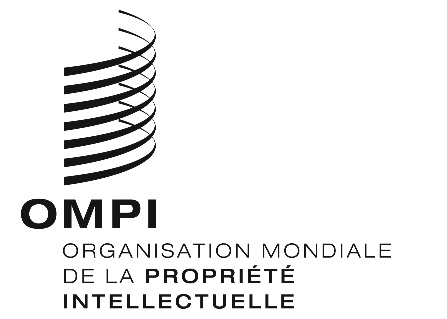 FCWS/7/27CWS/7/27CWS/7/27ORIGINAL : anglais ORIGINAL : anglais ORIGINAL : anglais DATE : 4 juin 2019 DATE : 4 juin 2019 DATE : 4 juin 2019 